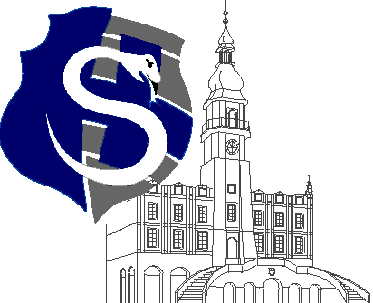 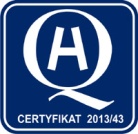 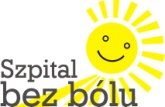 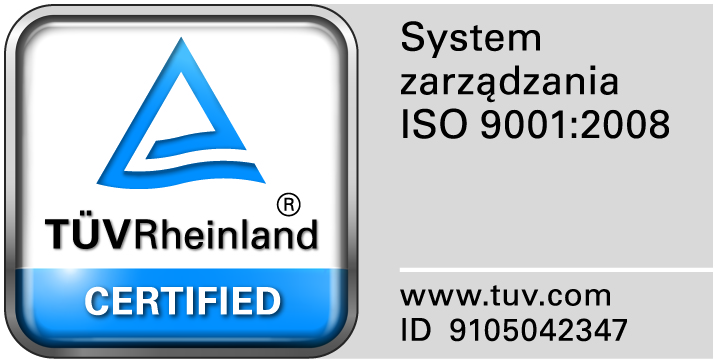 					                                                                                                                  									Zamość 2017-02-14							    WYKONAWCY, którzy złożyli oferty                                                                                             w postępowaniu o udzielenie                                                                                              zamówienia publicznego                                                                                                            	Dot: Przetargu nieograniczonego nr 1/PN/17 na dostawę  różnych produktów farmaceutycznychNa podstawie art., 86. Ust.5 ustawy Pzp (Dz. U. z 2016r. poz.1020) Zamojski Szpital Niepubliczny Sp. z o.o. w Zamościu zamieszcza na stronie internetowej informację o ofertach złożonych w postępowaniu.Złożono następujące oferty:Zadanie 1 –  Wartość jaką Zamawiający zamierza przeznaczyć na sfinansowanie zamówienia – 114.534,00 złotych bruttoZadanie 2- Wartość jaką Zamawiający zamierza przeznaczyć na sfinansowanie zamówienia – 12.043,03 złotych bruttoNr ofertyFirma (nazwa) lub nazwisko oraz
adres wykonawcyCena oferty brutto1Salus International Sp. z o. o.Ul. Pułaskiego 9, 40-273 KatowiceZadanie nr 1- 60.000,05 zł.Nr ofertyFirma (nazwa) lub nazwisko oraz
adres wykonawcyCena oferty brutto2Konsorcjum:PGF URTICA Sp. z o. o. ul. Krzemieniecka 12054-613 Wrocław    orazPolska Grupa Farmaceutyczna S.A.ul. Zbąszyńska 3, 91-342 ŁódźZadanie nr 2- 7.510,97 zł.. 